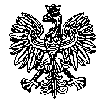 KOMENDA  WOJEWÓDZKA  POLICJIz siedzibą w RadomiuSekcja Zamówień Publicznych	ul. 11 Listopada 37/59,      26-600 Radomtel. 47 701 31 03		tel. 47 701 2263   Radom, dnia 25.04.2024r.ZP – 1046/24									Egz. poj.								 WYKONAWCYInformacja z wyjaśnieniami i zmianą treści SWZ nr 1dotyczy postępowania o udzielenie zamówienia publicznego w trybie przetargu nieograniczonego w przedmiocie zamówienia  pn. Kompleksowa dostawa paliwa gazowego- gazu ziemnego wysokometanowego dla potrzeb jednostek Policji garnizonu mazowieckiego                                                                                        Nr wew. postępowania  14/24Zamawiający - Komenda Wojewódzka Policji z siedzibą w Radomiu, działając na podstawie art. 135 ust. 2 ustawy z dnia 11 września 2019 r. Prawo zamówień publicznych (t.j. Dz. U z 2023 r., poz. 1605 z późn. zm.) udziela wyjaśnień na pytania jakie  wpłynęły od Wykonawcy oraz dokonuje zmiany treści SWZ:Pytanie 11. Czy w świetle obowiązującej od dnia 26 stycznia 2022 r. ustawy o szczególnych rozwiązaniach służących ochronie odbiorców paliw gazowych w związku z sytuacją na rynku gazu (Dz. U. z 2022 r., poz. 202), Zamawiający oczekuje zastosowania ceny jednostkowej za dostarczone paliwo gazowe zgodnie z uregulowaniami zawartymi w cytowanej powyżej ustawie dla Punktów Poboru Gazu, objętych postępowaniem? Jeżeli tak, to Wykonawca informuje, iż zastosowanie ceny taryfowej możliwe jest pod warunkiem złożenia przez Zamawiającego oświadczenia, które powinno być dołączone do dokumentacji przetargowej na etapie ogłaszania przetargu. Dodatkowo, Wykonawca prosi o wskazanie wartości procentowej dla wolumenu podlegającego ochronie. W przypadku, kiedy dany punkt poboru podlega częściowo ochronie taryfowej, konieczna jest modyfikacja formularza cenowego w taki sposób, aby Wykonawca mógł przedstawić odrębne stawki za paliwo gazowe dla wolumenu podlegającego ochronie oraz pozostałego, wyłączonego spod ochrony. Odpowiedź:Zamawiający informuje, że nie znajduje się w grupie odbiorców uprawnionych do korzystania 
z ochrony taryfowej. Pytanie 2 Czy dla punktów objętych ochroną taryfową Zamawiający wyraża zgodę na zmianę stawek (wzrost lub spadek) za paliwo gazowe oraz opłaty abonamentowej, w przypadku zatwierdzenia przez Prezesa URE nowej taryfy Wykonawcy ? Odpowiedź:J.wPytanie 3Czy Zamawiający wyraża zgodę na dodanie do umowy zapisu: „Warunkiem rozpoczęcia dostaw jest pozytywnie zgłoszona umowa do OSD, zgodnie z terminami wynikającymi z Instrukcji Ruchu i Eksploatacji Sieci Dystrybucyjnej.”? Wykonawca wyjaśnia, że w przypadku zawarcia umowy kompleksowej należy ją zgłosić do realizacji właściwemu Operatorowi Systemu Dystrybucyjnego (nazywany dalej OSD). Koniecznym do rozpoczęcia dostaw paliwa gazowego jest złożenie tzw. Pojedynczego Zlecenia Dystrybucji. Zgodnie z IRiESD wspomniane powyżej zgłoszenie powinno zostać złożone przez nowego sprzedawcę (Wykonawcę) najpóźniej na 21 dni przed dniem rozpoczęcia sprzedaży paliwa gazowego (zmiana sprzedawcy) lub na 14 dni przed dniem rozpoczęcia sprzedaży paliwa gazowego przez dotychczasowego sprzedawcę. Odpowiedź:Dotychczasowe umowy wygasają z dniem 31.07.2024r. Dzień 01.08.2024r. jest dniem rozpoczynającym dostawę paliwa gazowego przez Wykonawcę. Do kwestii zgłoszenia umowy do OSD przez Wykonawcę Zamawiający odniósł się do  §4 ust.2  projektu umowy. Zamawiający nie widzi potrzeby wprowadzenia przedmiotowego zapisu do treści projektu umowy.Pytanie 4 Na podstawie art. 220 oraz art. 307 Ustawy PZP, które mówią o maksymalnych terminach związania z ofertą, Wykonawca wnosi o skrócenie terminu związania ofertą do 30 (maksymalnie 45) dni (kalendarzowych) od daty otwarcia ofert. Dynamiczne zmiany ceny paliwa gazowego na Towarowej Giełdzie Energii oraz długi okres związania ofertą, wiąże się dla Wykonawcy z dużym ryzkiem wynikającym z utrzymania zaoferowanej ceny paliwa gazowego w okresie związania ofertą i poniesienia ewentualnej starty z tego tytułu. Odpowiedź:Zamawiający nie wyraża zgody na zmianę zapisów SWZ  i podtrzymuje zapisy treści SWZ w powyższym zakresie tj.   Wykonawca jest związany ofertą od dnia upływu terminu składania ofert, przy czym pierwszym dniem terminu związania ofertą jest dzień, w którym upływa termin składania ofert 
do dnia 31.07.2024r.Pytanie 5 Wykonawca prosi o udzielenie informacji o przewidywanym zapotrzebowaniu na paliwo gazowe w rozbiciu na miesiące (w kWh) dla każdego punktu osobno w grupie taryfowej W-5. Wykonawca wyjaśnia, że taka informacja pozwoli na prawidłowe dokonanie przez Wykonawcę wyceny i złożenie korzystnej oferty cenowej. Odpowiedź:W załączniku  zestawienie danych miesięcznych ( w kWh) zużycia paliwa gazowego w grupie taryfowej  W-5.1Pytanie 6Czy Zamawiający ma zawarte umowy/aneksy w ramach akcji promocyjnych, które uniemożliwiają zawarcie nowej umowy sprzedażowej w terminach przewidzianych w SWZ? Jeśli tak – jakie są terminy wypowiedzeń umów/aneksów promocyjnych? Odpowiedź:Zamawiający nie posiada umów/ aneksów zawartych w ramach akcji promocyjnychPytanie 7 Czy do ceny jednostkowej paliwa gazowego powinna być doliczona stawka podatku akcyzowego zgodnie z obowiązującymi przepisami? Odpowiedź:Do ceny jednostkowej paliwa gazowego nie powinna być doliczona stawka podatku akcyzowego zgodnie z §2 ust 10 projektu umowy.Pytanie 8Wykonawca prosi o określenie ewentualnego odchylenia wolumenu względem zapotrzebowania podstawowego do poziomu max +/- 20%. Odpowiedź:Zamawiający nie wyraża zgody.Pytanie 9 Czy Zamawiający będzie sam kontrolował wartość umowy? Czy w przypadku jej przekroczenia, Zamawiający zapłaci za rzeczywiste zużycie paliwa gazowego? Odpowiedź:Zamawiający sam kontroluje wartość umowy a w przypadku jej przekroczenia zapłaci za rzeczywiste jej zużycie paliwa gazowego.Pytanie 10Czy Zamawiający wyraża zgodę na zawarcie umowy w formie korespondencyjnej? Odpowiedź:Tak, Zamawiający wyraża zgodę na zawarcie umowy w formie korespondencyjnej.Pytanie 11 Czy Zamawiający wyraża zgodę na zawarcie umowy w formie elektronicznej z zastosowaniem kwalifikowanego podpisu elektronicznego? Odpowiedź:Zamawiający nie wyraża zgody na zawarcie umowy w formie elektronicznej z zastosowaniem kwalifikowanego podpisu elektronicznego.Pytanie 12Czy wyrażają Państwo zgodę na rozliczenie w grupie taryfowej od W-1 do W-3 na podstawie danych odczytowych przekazanych przez Zamawiającego na rzecz Wykonawcy, tak aby okres rozliczeniowy wynosił 1 miesiąc? Informujemy, że Zamawiający może podawać odczyty poprzez podanie odczytu SMSem lub podając odczyt na dedykowanym portalu.Odpowiedź:Zamawiający nie wyraża zgody.Pytanie 13W przypadku braku zgody na powyższy sposób rozliczenia, czy wyrażają Państwo zgodę na rozliczenie miesięczne na podstawie faktury wystawionej w oparciu o szacunkowe zużycie dla grup taryfowych od W-1 do W-3? Odpowiedź:Zamawiający nie wyraża zgody.Pytanie 14Czy Zamawiający wyraża zgodę, aby ceny jednostkowe w zł/kWh były wyrażone maksymalnie do pięciu miejsc po przecinku, a w zł/mc do dwóch miejsc po przecinku? Wykonawca wyjaśnia, że powyższy zapis zgodny jest z obowiązującą taryfą Operatora (np. stawki opłat sieciowej zmiennej podane są w gr/KWh) jak i Sprzedawcy. Taki zapis będzie korzystniejszy dla Zamawiającego, ponieważ ceny paliwa gazowego na Giełdzie Towarowej Energii podawane są w zł za MWh co w przeliczeniu na KWh daje cenę z dokładnością do pięciu miejsc po przecinku. Odpowiedź:Zamawiający informuje że cennik ofertowy winien być wypełniony zgodnie z instrukcją wskazaną pod tabelą cennika ofertowego.Pytanie 15 Czy Zamawiający dopuszcza zmianę cen jednostkowych w razie niezależnych od Wykonawcy zmian przepisów prawa? W szczególności mowa o zmianie wysokości: podatku akcyzowego, podatku VAT, stawek sieciowych (opłata sieciowa stała i zmienna) taryfy Operatora Systemu Dystrybucyjnego (OSD)? Odpowiedź:Zamawiający odniósł się w §5 Projektu umowy.Pytanie 16 Wykonawca wnioskuje o dodanie zapisu, że zmiana ilości punktów poboru może być zmieniona w zakresie +/- 20 % wolumenu podstawowego określonego w SWZ. Odpowiedź:Zamawiający nie zgadza się na dodanie zapisu do umowy.Pytanie 17Czy Zamawiający wyraża zgodę na zmianę ceny za abonament w przypadku zmiany cennika Wykonawcy? Odpowiedź:Zamawiający nie wyraża zgody.Pytanie 18Czy Zamawiający wyraża zgodę na otrzymywanie faktur poprzez dedykowany portal internetowy Wykonawcy? Dzięki dostępowania do portalu będą mieli Państwo dostęp do faktur oraz różnych zestawień np. kwartalnych zużyć, salda itp.? Odpowiedź:Zamawiający nie wyraża zgody.Pytanie 19Wykonawca prosi o informację do jakiego obszaru taryfowego OSD należą wszystkie punkty poboru gazu objęte postępowaniem? Informacja ta jest niezbędna, aby Wykonawca mógł zastosować odpowiednie stawki opłat dystrybucyjnych w formularzu cenowym.Odpowiedź:Dla grup taryfowych, do których zostały zakwalifikowane przez OSD  zgodnie z §5 ust.3 Projektu umowy, opłaty dystrybucyjne w cenniku ofertowym zostały policzone przez Zamawiającego                     (w kolumnie 8). Wykonawca wypełnia jedynie pola białe zgodnie z instrukcją wskazaną w cenniku ofertowym. Pytanie 20 Czy zamawiający ma wiedzę, na jaki okres (do kiedy) została zgłoszona Operatorowi Systemu Dystrybucji przez obecnego sprzedawcę (dla punktów poboru Zamawiającego) usługa dystrybucji? Odpowiedź:Obecna umowa obowiązuje od dnia 01.08.2023 do 31.07.2024rPytanie 21 W przypadku braku przedmiotowej wiedzy Wykonawca prosi o uzyskanie takowych informacji od obecnego sprzedawcy i przekazanie jej Wykonawcom. Odpowiedź:J.w Pytanie 22Dot. § 2 ust. 5 Załącznika Nr 2 (Projekt umowy): Wykonawca wnioskuje o modyfikacje zapisu na poniższą treść: „Zamawiający zastrzega, że minimalna ilość zużycia paliwa gazowego nie będzie mniejsza niż 80% sumy szacunkowego zużycia.”Odpowiedź:Zamawiający nie wyraża zgody na zmianę zapisów umowy.Pytanie 23 Dot. § 3 ust. 3 Załącznika Nr 2 (Projekt umowy): Wykonawca wnioskuje o modyfikacje zapisu na poniższą treść: „W celu zagwarantowania sprawnej obsługi Wykonawca zapewni Zamawiającemu kontakt z co najmniej jedną osobą bezpośrednio odpowiedzialną za realizację Umowy ze strony Wykonawcy…” Odpowiedź:Zamawiający nie wyraża zgody na zmianę zapisów umowy.Pytanie 24 Dot. § 6 ust. 2 Załącznika Nr 2 (Projekt umowy): Wykonawca wnioskuje o modyfikacje zapisu na poniższą treść: „Należności wynikające z faktur są płatne w terminie 21 dni od daty prawidłowo wystawionej przez Wykonawcę faktury VAT. Wykonawca w przypadku wystawienia faktury papierowej zobowiązany jest do dostarczenia jej do siedziby Zamawiającego w terminie 10 dni od jej wystawienia.” Odpowiedź:Zamawiający nie wyraża zgody na zmianę zapisów umowy.Pytanie 25Dot. § 6 ust. 7 Załącznika Nr 2 (Projekt umowy): Wykonawca wnioskuje o usunięcie zapisu w całości. Odpowiedź:Zamawiający nie wyraża zgody na usunięcie zapisu.Pytanie 26Dot. § 7 ust. 1 „Umowa obowiązuje przez okres 24 miesięcy od dnia rozpoczęcia dostaw paliwa gazowego, jednak nie wcześniej niż od dnia 01 sierpnia 2024 r.” Odpowiedź:Zamawiający nie wyraża zgody na zmianę zapisów umowy.Pytanie 27 Wykonawca wnioskuje o usunięcie w całości zapisów o karach umownych z § 8 Załącznika Nr 2 (Projekt Umowy). Odpowiedź:Zamawiający nie wyraża zgody na usunięcie zapisu.Pytanie 28W przypadku braku zgody Zamawiającego na usunięcie kar umownych, Wykonawca wnosi o:  § 8 ust. 1 – zmniejszenie do 5 %;  § 8 ust. 3 – zmniejszenie do max 20 %;  Dodanie zapisu, wskazując że potrącenie przez Zamawiającego kar umownych z przysługujących Zamawiającemu względem Wykonawcy należności, odbędzie się na podstawie księgowej noty obciążeniowej wystawionej przez Zamawiającego.  Dodanie zapisu: Zamawiający zapłaci Wykonawcy kary umowne w przypadku odstąpienia od podpisania umowy lub jej rozwiązania przez Zamawiającego z przyczyn, za które odpowiedzialność ponosi Zamawiający, w wysokości 10 % wynagrodzenia brutto należnego z tytułu niniejszej umowy Odpowiedź:Zamawiający nie wyraża zgody na zmianę zapisów umowy.Pytanie 29Dot. § 12 ust. 2 Załącznika Nr 2 (Projekt Umowy): Wykonawca zwraca się z prośbą o zmianę zapisów tak, aby zmiana ceny w przypadku zmiany stawki podatku VAT, stawki podatku akcyzowego oraz stawki opłat dystrybucyjnych Operatora Systemu Dystrybucyjnego obowiązywały od dnia wejścia w życie nowych przepisów i nie wymagały zgody Zamawiającego (aneksu). Przedmiotowe zmiany są wprowadzane na podstawie powszechnie obowiązujących przepisów prawa do stosowania których jest   zobowiązany również Zamawiający. Stosowanie stawek podatku VAT, stawek opłat dystrybucyjnych Operatora Systemu Dystrybucyjnego czy podatku akcyzowego niezgodnych z obowiązującymi przepisami prawa jest naruszeniem powszechnie obowiązujących przepisów prawa. Ponadto niewyrażenie zgody na zmianę np. stawki podatku VAT naraża Wykonawcę na ryzyko związane z pokryciem różnicy wynikającej ze zmiany stawek i narusza zasadę równego traktowania stron postępowania. Odpowiedź:Zamawiający nie wyraża zgody na zmianę zapisów umowy.Pytanie 30Dot. § 13 Załącznika Nr 2 (Projekt Umowy) : Wykonawca wnioskuje o modyfikację zapisu na poniższą treść i wprowadzenie zapisu do umowy: 1) Na podstawie art. 439 PZP Strony dopuszczają zmianę wynagrodzenia Wykonawcy. Strony przewidują możliwość zmiany dla stawki jednostkowej za kWh pobranego paliwa gazowego w odniesieniu do wolumenu nie objętego ochroną taryfową, w związku ze wzrostem cen paliwa gazowego, które Wykonawca musi zakupić w celu zrealizowania przedmiotu zamówienia. 2) Waloryzacja nie dotyczy cen jednostkowych stosowanych do rozliczeń i zawartych w taryfach dystrybucyjnych i sprzedażowych zatwierdzonych przez Prezesa URE. 3) Strony zgodnie oświadczają, że waloryzacja wynagrodzenia o której mowa poniżej nie będzie miała zastosowania, gdy Wykonawca dokonał zakupu gazu ziemnego z góry dla całego okresu zamówienia wynikającego z niniejszej Umowy, wobec powyższego zmiana cen gazu ziemnego nie będzie miała wypływu na wartość wynagrodzenia. 4) Wykonawca oświadcza, że do dnia zawarcia przedmiotowej umowy dokonał zakupu gazu ziemnego w wysokości 100% (wielkość procentowa) na zasadach złożonej oferty. 5) Warunkiem zastosowania mechanizmu waloryzacji jest złożenie przez Wykonawcę wniosku o zmianę stawki jednostkowej za 1 kWh paliwa gazowego dostarczonego odbiorcy, który nie jest objęty ochroną taryfową, w związku ze zmianą hurtowych cen gazu ziemnego, ze wskazaniem proponowanej zwaloryzowanej stawki, przy czym pierwszy wniosek może zostać złożony nie wcześniej niż po 6 miesiącach realizowania dostaw w ramach Umowy. 6) Wykonawca składając wniosek o zmianę, powinien przedstawić w szczególności wyliczenie wnioskowanej kwoty zmiany wynagrodzenia oraz dowody na to, że zmiana ceny paliwa gazowego na TGE wpływa na koszt realizacji zamówienia. 7) Zmiana wynagrodzenia w oparciu o niniejszy ustęp wymaga zgodnej woli obu stron wyrażonej aneksem do umowy przy czym Strona rozpatrująca zobowiązana jest rozpatrzyć wniosek Strony wnioskującej w terminie do 7 dni od daty wpływu (również w   postaci elektronicznej). 8) Strona uprawniona jest do złożenia wniosku o waloryzacje w przypadku zmiany średnioważonej ceny miesięcznej RDNg (Rynek Dnia Następnego gazu) na Towarowej Giełdzie Energii SA (cena publikowana w Raportach Miesięcznych https://tge.pl/dane-statystyczne). 8.1) zmiana powinna być liczona od dnia zawarcia umowy 8.2) zmiana średnioważonej ceny miesięcznej RDNg na TGE może być kalkulowana po upływie 6 miesięcy obowiązywania umowy na poniższych zasadach: 8.1.1) wartość od 30% do 40% to wszystkie ceny jednostkowe paliwa gazowego zostaną odpowiednio powiększone o 2% 8.1.2) wartość od 40,1% do 50% to wszystkie ceny jednostkowe paliwa gazowego zostaną odpowiednio powiększone o 3% 8.1.3) wartość od 50,1% to wszystkie ceny jednostkowe paliwa gazowego zostaną odpowiednio powiększone o 5%. 9) Zmiana wysokości cen jednostkowych nastąpi z dniem podpisanie aneksu.Odpowiedź:Zamawiający nie wyraża zgody na zmianę zapisów umowy.Pytanie 31Wykonawca prosi o informację, czy podane w dokumentacji przetargowej parametry dystrybucyjne, w szczególności moce umowne, adresy punktów poboru, grupy taryfowe są zgodne z obecnie obowiązującymi u Operatora Systemu Dystrybucyjnego? W przypadku jeśli Operator Systemu Dystrybucyjnego w momencie zgłaszania umowy do realizacji zakwestionuje grupy taryfowe wskazane w postępowaniu, to czy Zamawiający wyrazi zgodę na dostosowanie grup taryfowych do obowiązujących u OSD?Odpowiedź:Zamawiający informuje, że podane parametry dystrybucyjne są zgodne z obecnie obowiązującymi                      u OSD. Pytanie 32Czy w przypadku rozbieżności pomiędzy danymi w umowie przekazanymi przez Zamawianego odnośnie kwalifikacji danego punktu poboru paliwa gazowego do grupy taryfowej OSD, a danymi przekazanymi przez OSD za dany okres rozliczeniowy w trakcie obowiązywania umowy, czy Zamawiający wyraża zgodę, aby rozliczanie opłat dystrybucyjnych odbywało się na podstawie kwalifikacji do danej grupy taryfowej przez OSD w danym okresie rozliczeniowym? Wyjaśniamy, że Wykonawca w ramach zawartej umowy kompleksowej (sprzedaż oraz dystrybucja paliwa gazowego) zobowiązany jest rozliczyć Obiorcę za świadczone usługi dystrybucji wg stawek opłat dystrybucyjnych właściwych dla grup taryfowych, do których został zakwalifikowany przez Operatora Systemu Dystrybucyjnego.Odpowiedź:Zamawiający wyraża zgodę, aby rozliczenie opłat dystrybucyjnych odbywało się na podstawie kwalifikacji do danej grupy taryfowej przez OSD w danym okresie rozliczeniowym w trakcje obowiązywania umowy.Pytanie 33Wykonawca prosi o informację po czyjej stronie będzie spoczywał obowiązek składania nominacji tygodniowych oraz Nominacji i Renominacji dobowych paliwa gazowego? Odpowiedź:Obowiązek składania nominacji tygodniowych oraz Nominacji i Renominacji dobowych paliwa gazowego będzie spoczywał po stronie WykonawcyPytanie 34Czy w przypadku, gdy obowiązek składania nominacji tygodniowych oraz Nominacji i Renominacji dobowych paliwa gazowego będzie po stronie Wykonawcy, czy  Zamawiający wyraża zgodę podpisanie dodatkowego Załącznika, który przenosi na Wykonawcę obowiązek dokonywania nominacji? Odpowiedź:Zamawiający wyraża zgodę na powyższe.Pytanie 35 Dot. § 5 ust. 12 Załącznika Nr 3 (Projekt Kompleksowej Umowy): Wykonawca prosi o modyfikacje na poniższą treść: „Za dzień zapłaty uważa się dzień uznania na rachunku bankowym Wykonawcy”. Odpowiedź:Zamawiający nie wyraża zgody na zmianę zapisów umowy.Pytanie 36 W przypadku zgody Zamawiającego na proponowane zmiany w umowie prosimy o wprowadzenie zapisów do umowy Odpowiedź:Zamawiający nie wyraża zgody na zmianę zapisów umowy.Pytanie 37 Dot. Załącznika Nr 4 (Formularz Ofertowy): Wykonawca wnioskuje o usuniecie wymogu podania numeru konta bankowego na etapie składania ofert. Wykonawca wyjaśnia, że Nr rachunku bankowego do rozliczeń pomiędzy Zamawiającym a Wykonawcą zostanie nadany i podany na pierwszej fakturze. Odpowiedź:Wykonawca nie musi w Formularzu ofertowym podawać nr konta bankowego.Pytanie 38 Dot. Załącznika Nr 5.,1 (Cennik dla Zadania Nr 1): Wykonawca wnioskuje o weryfikację Szacowanej ilości paliwa gazowego dla grupy taryfowej W-4. Tak aby pokrywała się z danymi przedstawionymi w Załączniku Nr 1.1 (Charakterystyka Zadania Nr 1) Odpowiedź:Zamawiający zmodyfikował  Załącznik nr 5.1 - Cennik dla Zadania nr1 Pytanie 39Wykonawca prosi o potwierdzenie, że w formularzu cenowym dla cz. 1 stawki dystrybucyjne są zgodne z nową zatwierdzoną taryfą nr 12 przez Prezesa URE dla PSG Sp. z o.o., która obowiązuje od 1.01.2024 r. Odpowiedź:Stawki dystrybucyjne są zgodne z nową zatwierdzoną  taryfą przez Prezesa URE.Pytanie 40Wykonawca prosi o potwierdzenie, że cały wolumen gazu stanowiący przedmiot zamówienia nie podlega ochronie taryfowej w świetle obowiązującej od dnia 26 stycznia 2022 r. ustawy o szczególnych rozwiązaniach służących ochronie odbiorców paliw gazowych w związku z sytuacją na rynku gazu (Dz. U. z2022 r., poz. 202).W sytuacji, gdy któryś z punktów podlega ochronie taryfowej, Wykonawca zwraca się z prośbą o sporządzenie i udostępnienie oświadczenia o ochronie taryfowej. Odpowiedź:Zamawiający informuje, że nie znajduje się w grupie odbiorców uprawnionych do korzystania 
z ochrony taryfowej. Pytanie 41Czy Zamawiający wyraża zgodę na zawarcie umowy w formie korespondencyjnej oraz w formie elektronicznej z zastosowaniem kwalifikowanego podpisu elektronicznego? Odpowiedź:Zamawiający wyraża zgodę na zawarcie umowy w formie korespondencyjnej natomiast nie wyraża zgody na zawarcie umowy w formie elektronicznej  z zastosowaniem kwalifikowanego podpisu elektronicznego.Pytanie 42Czy Zamawiający będzie sam kontrolował wartość umowy? Czy w przypadku jej przekroczenia, Zamawiający zapłaci za rzeczywiste zużycie paliwa gazowego? Odpowiedź:Zamawiający sam kontroluje wartość umowy a w przypadku jej przekroczenia zapłaci za rzeczywiste jej zużycie paliwa gazowego.Pytanie 43Czy do ceny jednostkowej paliwa gazowego powinna być doliczona stawka podatku akcyzowego zgodnie z obowiązującymi przepisami?Odpowiedź:Do ceny jednostkowej paliwa gazowego nie powinna być doliczona stawka podatku akcyzowego zgodnie z §2 ust 10 projektu umowy.Pytanie 44Czy w przypadku rozbieżności pomiędzy danymi w umowie przekazanymi przez Zamawiającego odnośnie kwalifikacji danego punktu poboru paliwa gazowego do grupy taryfowej OSD, a danymi przekazanymi przez OSD za dany okres rozliczeniowy w trakcie obowiązywania umowy, czy Zamawiający wyraża zgodę, aby rozliczanie opłat dystrybucyjnych odbywało się na podstawie kwalifikacji do danej grupy taryfowej przez OSD w danym okresie rozliczeniowym?Odpowiedź:Zamawiający wyraża zgodę, aby rozliczenie opłat dystrybucyjnych odbywało się na podstawie kwalifikacji do danej grupy taryfowej przez OSD w danym okresie rozliczeniowym, w trakcie obowiązywania umowyPytanie 45Wykonawca prosi o określenie ewentualnego odchylenia wolumenu względem zapotrzebowania podstawowego do poziomu max +/- 10%. Odpowiedź:Zamawiający nie wyraża zgody.Pytanie 46Wykonawca prosi o udzielenie informacji o przewidywanym zapotrzebowaniu na paliwo gazowe w rozbiciu na miesiące (w kWh) dla każdego punktu w grupie taryfowej W-5.1. Wykonawca wyjaśnia, że taka informacja pozwoli na prawidłowe dokonanie przez Wykonawcę wyceny i złożenie korzystnej oferty cenowej.Odpowiedź:W załączniku  zestawienie danych miesięcznych ( w kWh) zużycia paliwa gazowego w grupie taryfowej  W-5.1.Pytanie 47Czy Zamawiający wyraża zgodę na otrzymywanie zbiorczych faktur VAT, uwzględniających każdy punkt poboru gazu osobno?Odpowiedź:Zamawiający wyraża zgody na otrzymywanie zbiorowych faktur VAT uwzględniających każdy punkt poboru gazu osobno.Pytanie 48Dot. zapisów § 7 Projektu umowy Wykonawca prosi o dodanie zapisu, że warunkiem rozpoczęcia dostaw jest rozwiązanie dotychczasowych umów na kompleksową dostawę gazu ziemnego oraz skuteczne przeprowadzenie procedury zmiany Sprzedawcy i skuteczne zgłoszenie umowy do Operatora Systemu Dystrybucyjnego.Odpowiedź:Zamawiający nie wyraża zgody.Pytanie 49Dot. zapisów § 12 ust. 1 pkt 1 Projektu umowy Wykonawca prosi o dodanie zapisu o zmianie wynagrodzenia Wykonawcy, spowodowanej zmianą Taryfą OSD oraz stawek opłat dystrybucyjnych Operatora Systemu Dystrybucyjnego.Odpowiedź:Zamawiający nie wyraża zgody.W związku z powyższymi zmianami  Zamawiający wycofuje załącznik Nr 5.1 i na jego miejsce wprowadza Nowy Załącznik 5.1 cennik/wykaz dla zadania nr 1 oraz wprowadza nowy załącznik – Prognoza poboru gazowego.Dokonane zmiany i wyjaśnienia zostały  zamieszczone na stronie prowadzonego postępowania pod adresem https://platformazakupowa.pl/pn/kwp_radom na której zamieszczono SWZ.Udzielone odpowiedzi, wyjaśnienia oraz zmiany treści SWZ są wiążące dla wszystkich wykonawców.Zamawiający  informuje, że termin składania ofert ulega zmianie z dnia 13.05.2024r. na 17.05.2024 r. godz. 11:00 oraz termin otwarcia ofert ulega zmianie z 13.05.2024r. na 17.05.2024 r. godz. 11:05.W związku z powyższymi zmianami, zmianie ulega też ogłoszenie o zamówieniu na stronie TED.Pozostałe zapisy SWZ  pozostają bez zmian. Z poważaniemKierownikSekcji Zamówień PublicznychKWP z s. w RadomiuJustyna KowalskaWyk. 1egz.Wyjaśnienia i zmiana treści SWZ przesłano za pośrednictwem  platformy  zakupowej Open Nexus,  www.platformazaqkupowa.pl/pn/kwp_radom w dniu  25.04.2024r.Opr. E.P.G